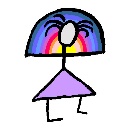 Osnovna šola MengešPRIJAVA NA ŠOLSKO KOSILO PO POSAMEZNIH DNEVIHUčenca lahko prijavite na kosilo za posamezne dneve v tednu. Ime in priimek otroka: ________________________________________, razred: _____________Otrok bo prihajal na kosilo ob (obkrožite):ponedeljkih	torkih	    sredah	četrtkih        petkihOtroka na kosilo prijavljamo od __________________ (datum) dalje.Datum prijave: _________________			Ime in priimek starša, ki učenca prijavlja:							_________________________________________								Podpis: __________________________________Prijavo lahko oddate v tajništvu ali organizatorici šolske prehrane go. Zali Rožanec.